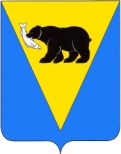 ПОСТАНОВЛЕНИЕАДМИНИСТРАЦИИ   УСТЬ-БОЛЬШЕРЕЦКОГО МУНИЦИПАЛЬНОГО РАЙОНАот  22.05.2019 № 216О     внесении    изменений   в   приложениек постановлению Администрации Усть-Большерецкого муниципального   района   от 18.09.2018  года № 376 «О создании Антитеррористической комиссии Усть-Большерецкого муниципального района».        В целях внесения изменений в состав Антитеррористической комиссии Усть-Большерецкого муниципального района», Администрация Усть-Большерецкого муниципального района      ПОСТАНОВЛЯЕТ:           1. Внести    изменения   в    приложение к постановлению      Администрации                Усть-Большерецкого муниципального   района   от    18.09.2018 года № 376 «О создании Антитеррористической комиссии  Усть-Большерецкого муниципального района»:	1) вывести из состава Антитеррористической комиссии Митрофановского Максима Алексеевича – начальника МО МВД России «Усть-Большерецкий», со сложением полномочий заместителя председателя комиссии;	2) ввести в состав Антитеррористической комиссии Горяинова Дмитрия Михайловича – начальника МО МВД России «Усть-Большерецкий», с наделением полномочий заместителя председателя комиссии;2. Аппарату Администрации Усть-Большерецкого муниципального района обнародовать настоящее постановление и разместить на официальном сайте Администрации Усть-Большерецкого муниципального района в информационно – телекоммуникационной сети «Интернет».3. Настоящее постановление вступает в силу после дня его официального обнародования.4. Контроль исполнения настоящего постановления оставляю за собой.И.О. Главы Усть-Большерецкогомуниципального района                                                                                     Козьмина Н.В.                                 приложение к постановлению Администрации Усть-Большерецкого муниципального района                                           от 22.05.2019 № 216Состав Антитеррористической комиссии Усть-Большерецкого муниципального района (далее комиссия)    1. Деникеев Константин Юрьевич – Глава Усть-Большерецкого муниципального района, председатель комиссии.    2. Горяинов Дмитрий Михайлович – начальник Усть-Большерецкого МО МВД России, заместитель председателя комиссии (по согласованию).    3. Клыга Сергей Анатольевич – консультант Управления специальных программ Администрации  Усть-Большерецкого муниципального района, секретарь комиссии.Члены комиссии:    4. Пасмуров Сергей Николаевич - Председатель Думы Усть-Большерецкого муниципального района (по согласованию).    5. Козьмина Наталья Валерьевна – заместитель Главы Администрации Усть-Большерецкого муниципального района – руководитель Управления экономической политики.    6. Квитко Борис Борисович – заместитель Главы Администрации Усть-Большерецкого муниципального района – председатель комитета по управлению муниципальным имуществом    7. Казаченко Владимир Антонович – руководитель Управления специальных программ Администрации Усть-Большерецкого муниципального района.    8. Розумей Вадим Петрович - начальник Усть-Большерецкого пожарно-спасательного гарнизона (по согласованию).    9. Толмачёв Илья Алексеевич – начальник отделения пограничной заставы пгт. Октябрьский (по согласованию).         10. Головчак Игорь Васильевич – глава Октябрьского городского поселения (по согласованию).    11. Петришин Евгений Анатольевич – глава Усть-Большерецкого сельского поселения (по согласованию).    12. Агапов Виктор Михайлович – глава Кавалерского сельского поселения (по согласованию).    13. Щербин Виктор Яковлевич – глава Апачинского сельского поселения (по согласованию). 